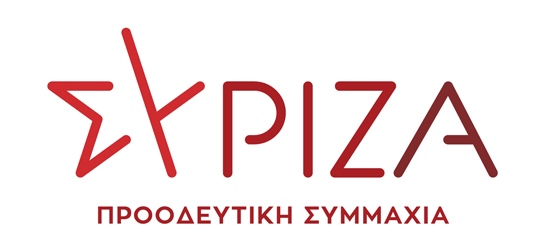 ΤΡΟΠΟΛΟΓΙΑ - ΠΡΟΣΘΗΚΗΣτο Σχέδιο Νόμου του Υπουργείου Παιδείας και Θρησκευμάτωνμε τίτλο «Αναβάθμιση του σχολείου, ενδυνάμωση των εκπαιδευτικών και άλλες διατάξεις»Θέμα: «Δικαίωμα απόσπασης εκπαιδευτικών ή μελών Ε.Ε.Π. και Ε.Β.Π. με ποσοστό αναπηρίας 67% και άνω»Α. ΑΙΤΙΟΛΟΓΙΚΗ ΕΚΘΕΣΗΜε την παρούσα ρύθμιση τροποποιείται το ποσοστό αναπηρίας από 75% σε 67% ώστε να χορηγείται η δυνατότητα απόσπασης σε νεοδιοριζόμενους εκπαιδευτικούς ή μέλη Ε.Ε.Π και Ε.Β.Π που έχουν, οι ίδιοι ή οι σύζυγοί τους, ποσοστό αναπηρίας 67% και άνω ανεξαρτήτως παθήσεως. Η παρούσα ρύθμιση κρίνεται αναγκαία σε αποκατάσταση της δικαιολογημένης εμπιστοσύνης του διοικούμενου, καθώς στην πλειοψηφία των κοινωνικών παροχών/μέτρων  λόγω αναπηρίας του διοικούμενου, όπως σύνταξη,  διευκολύνσεις στους υπαλλήλους κ.ο.κ., το ποσοστό αναπηρίας ισούται με 67% και άνω. Εν προκειμένω δε το ποσοστό 75% δεν αιτιολογείται επαρκώς.Εξάλλου οι εκπαιδευτικοί ή μέλη Ε.Ε.Π. και Ε.Β.Π. με ποσοστό αναπηρίας 67% και άνω, συμπεριλαμβανομένων και των νεοδιοριζόμενων, έχουν δικαίωμα ειδικής φροντίδας από το κράτος και ακολούθως το τελευταίο πρέπει να εξασφαλίζει στους εν λόγω εκπαιδευτικούς και μέλη Ε.Ε.Π. και Ε.Β.Π. την αδιάλειπτη πρόσβαση σε εξειδικευμένες ιατρικές και κοινωνικές υποδομές.Β. ΠΡΟΤΕΙΝΟΜΕΝΗ ΔΙΑΤΑΞΗΆρθρο…Το πέμπτο εδάφιο της περίπτωσης α΄ της παραγράφου 5 του άρθρου 62 του ν. 4589/2019 (Α΄ 13), όπως αντικαταστάθηκε με το άρθρο 42 του ν. 4722/2020 (Α΄ 177) αντικαθίσταται ως εξής:«Οι νεοδιοριζόμενοι εκπαιδευτικοί ή μέλη Ε.Ε.Π και Ε.Β.Π που ανήκουν στις ειδικές κατηγορίες μετάθεσης της παρ. 1 του άρθρου 13 του π.δ. 50/1996 (Α` 45) ή του άρθρου 8 του π.δ. 56/2001 (Α` 47), αντίστοιχα, καθώς και όσοι έχουν, οι ίδιοι ή οι σύζυγοί τους, ποσοστό αναπηρίας 67% και άνω ανεξαρτήτως παθήσεως ή έχουν τέκνα με αναπηρία 67% και άνω, ανεξαρτήτως παθήσεως, δύνανται να αποσπώνται με απόφαση του αρμόδιου οργάνου ύστερα από γνώμη των οικείων υπηρεσιακών συμβουλίων, κατόπιν προσκόμισης πιστοποιητικού Κέντρου Πιστοποίησης Αναπηρίας (ΚΕ.Π.Α.) που αποδεικνύει τα ανωτέρω.».Αθήνα, 26/07/2021Οι προτείνοντες ΒουλευτέςΦίλης Νίκος Μερόπη ΤζούφηΑμανατίδης ΓιάννηςΑναγνωστοπούλου ΣίαΒαγενά ΆνναΒασιλικός Βασίλης Βερναρδάκης ΧριστόφοροςΒέττα Καλλιόπη Ζεϊμπέκ ΧουσεΐνΜάρκου ΚώσταςΜωραΐτης ΘάνοςΣκουρλέτης ΠάνοςΣκουρολιάκος (Πάνος) ΠαναγιώτηςΣκούφα ΜπέττυΧρηστίδου Ραλλία + όσους από τους 10 πρώτους ομιλητές του ΣΥΡΙΖΑ δεν είναι μέλη της Επιτροπής Μορφωτικών